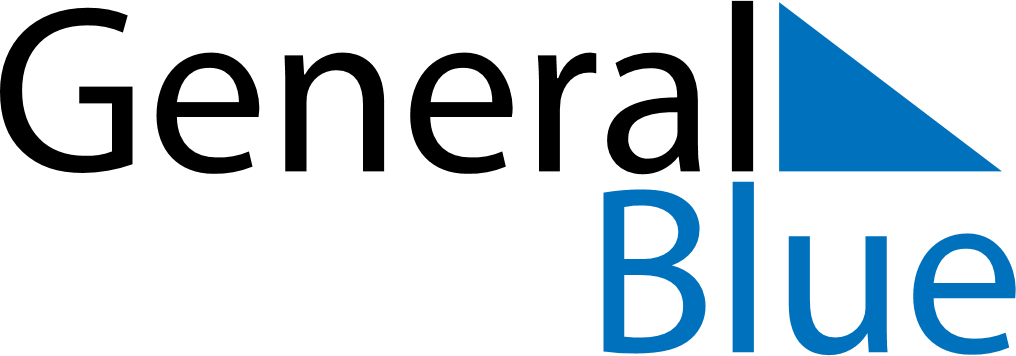 May 2023May 2023May 2023LatviaLatviaSundayMondayTuesdayWednesdayThursdayFridaySaturday123456Labour DayRestoration of Independence day7891011121314151617181920Mother’s Day2122232425262728293031